Annex A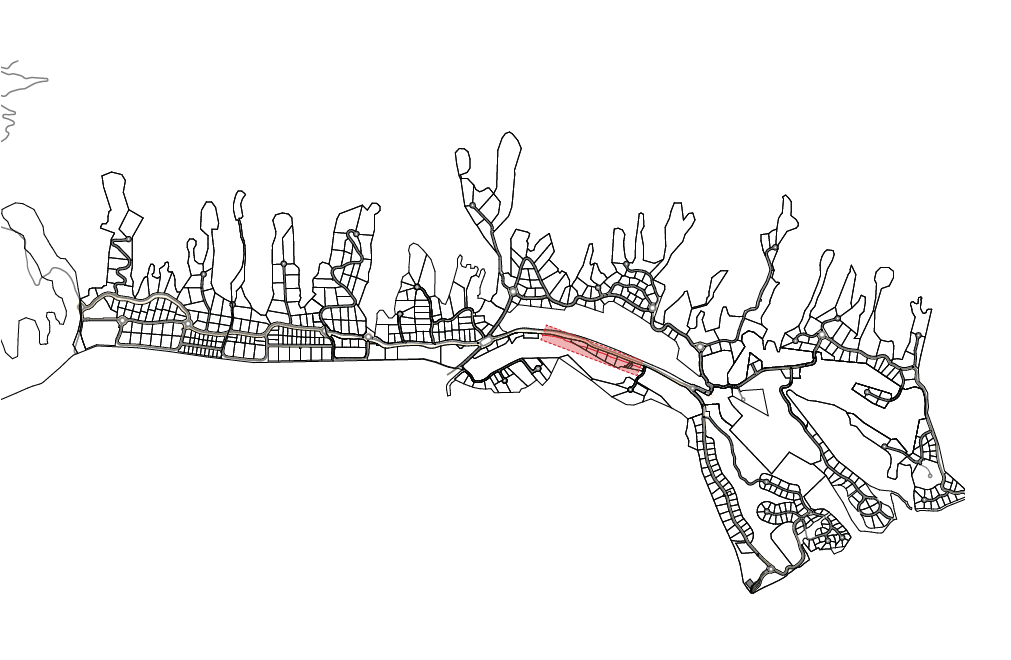 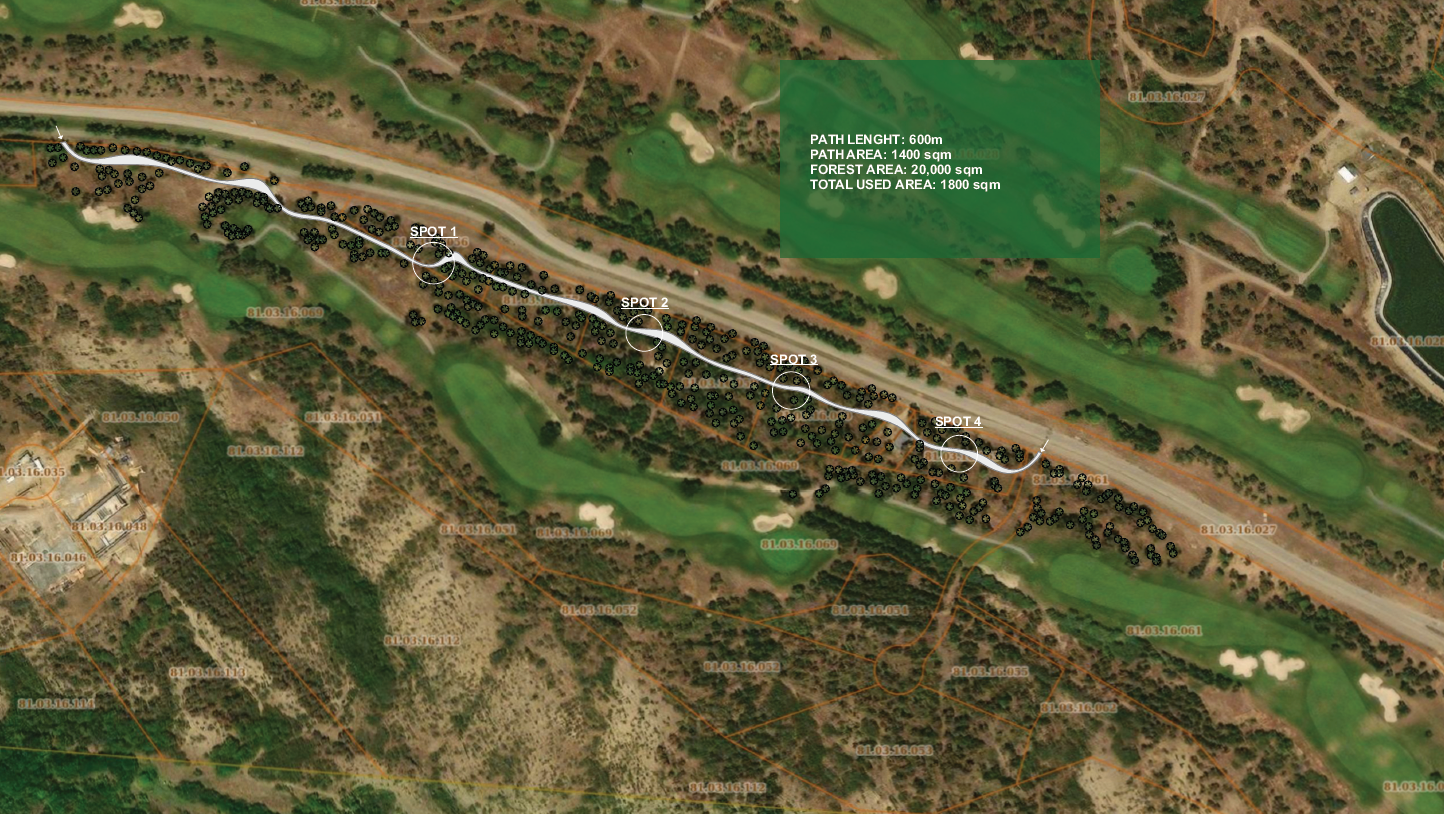 